上海三菱电梯有限公司常州分公司校园招聘公司介绍：上海三菱电梯有限公司成立于1987年1月1日，投资总额2亿美元，注册资金1.55亿美元。是由上海机电股份有限公司、日本三菱电机株式会社、中国机械进出口（集团）有限公司、三菱电机香港集团有限公司四方合资组建的一家中国电梯行业中最大规模的专业从事销售、开发、制造、安装保养电梯、自动扶梯等产品的中外合资企业。公司现有上百家直属分公司，负责所属区域内本公司产品销售、安装、维保一条龙服务。上海三菱电梯有限公司常州分公司是第50家分公司，成立于2011年11月2日。负责常州地区本公司产品销售、安装、维修、改造、保养等。招聘岗位：电梯维修保养人员（10人）     岗位职责：按照公司维保工艺规范、年度保养作业计划要求和电梯实际运行状况，针对性制定合理的电梯日常维保作业计划并实施，包括对电梯进行清洁、润滑、检查、调整，更换不符合使用要求的零部件和易损件，认真填写保养作业质量记录，使电梯达到使用质量和安全要求招聘专业要求：机械或电气专业薪资：实习期2000~4000元/月调试员、检验员（储备3人）岗位职责：调试人员：负责项目的电梯调试工作，负责公司下发技术通知及维保急修的技术支持工作等；检验员：负责项目电梯验收工作，负责电梯安装及运行故障机械方面指导、电梯井道整改技术支持工作等招聘专业要求：机械或电气专业(良好的专业基础理论知识和动手能力)薪资：实习期工资：2500元/月； 考核转正后：4000元～8000元/月。三、维保业务人员（储备2人）岗位职责：负责新签、续签项目的业务跟踪，及时根据公司要求承接保养订单等；薪资：实习期2000～4000元/月四、安装内勤（储备1人）岗位职责：1、安装计划编制；2、分包合同编制及管理；3、项目发货预约、开工资料审批、归档资料整理及结算；4、项目状态梳理、统计及翻转；5、做好项目票据收、开等台账统计工作；6、领导交办的其他工作等。招聘专业要求：理工、工商管理类女生薪资：考核转正后：3000元～5000元/月。五、项目经理（储备4人）岗位职责：项目安装全过程的现场策划、组织、协调、反馈、问题处理等工作；负责项目电梯安装过程的安全、质量、进度管理协调甲方、监理、总包、安装协作单位等配合工作；4、及时收取工程进度及结算款；5、领导交办的其他工作等。招聘要求：机械或电气专业，性格开朗，具有良好与人交流沟通能力，并具备一定抗压能力。薪资：实习期工资：2500元/月；考核转正后：3500元～10000元/月。其他方面	工作地点：常州	工作时间： 8:30-17:00  双休  节假日均休以上岗位都有师傅代教和公司岗位培训公司福利：交通补贴  话费补贴  节日福利  提供住宿定期体检  员工旅游  高温补贴  劳防用品转正后可享福利：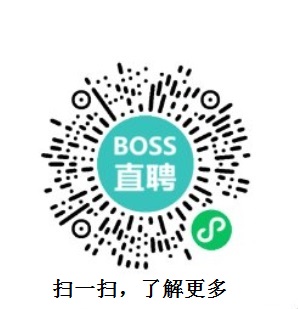 五险一金  带薪年假  等等分公司地址：常州市武进区延政中路5号常发大厦1007室     联系电话：0519-89613030简历投递邮箱：renshuchang@smec-cn.com